Vilniaus apskrities ugdymo įstaigos, 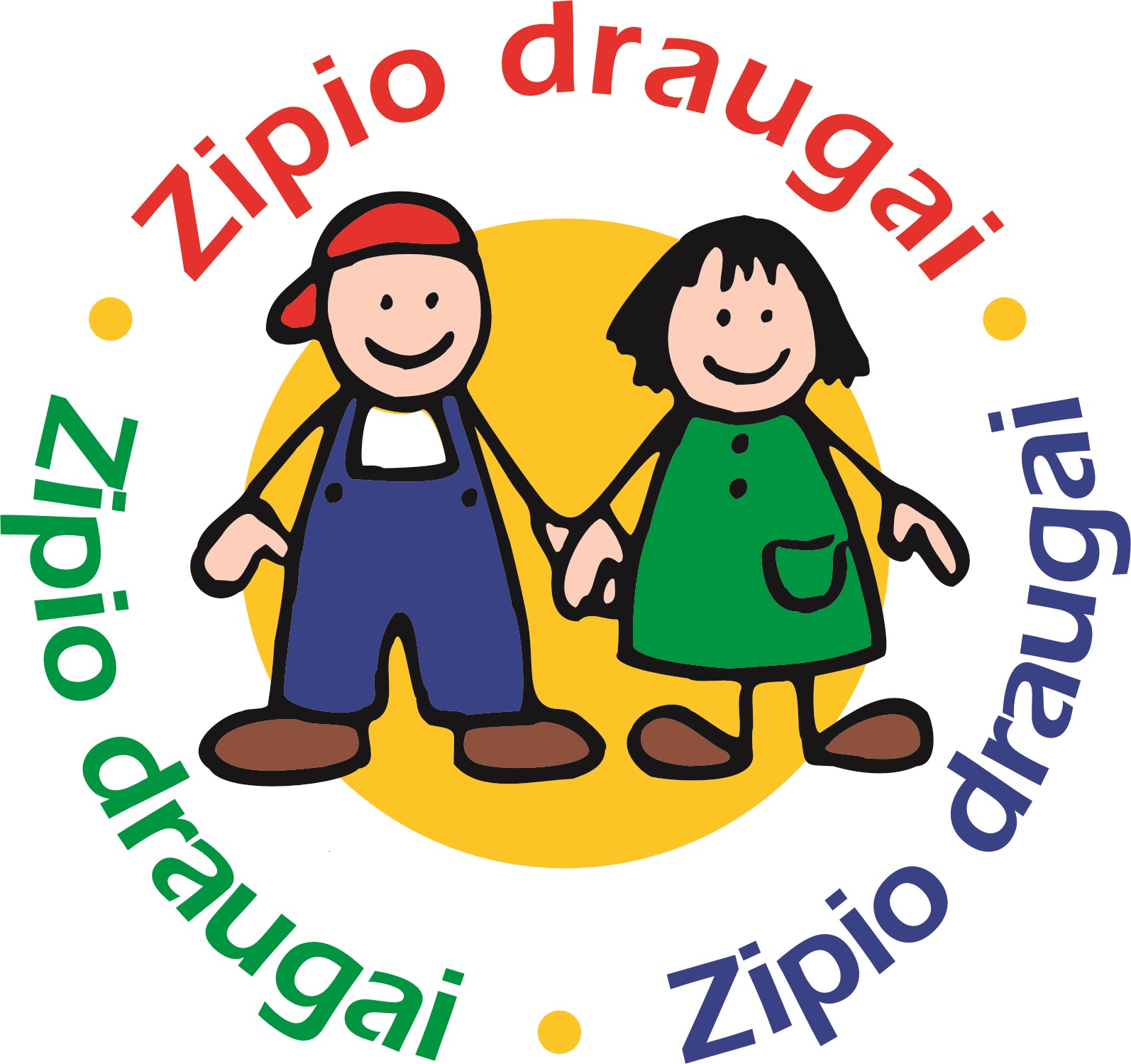 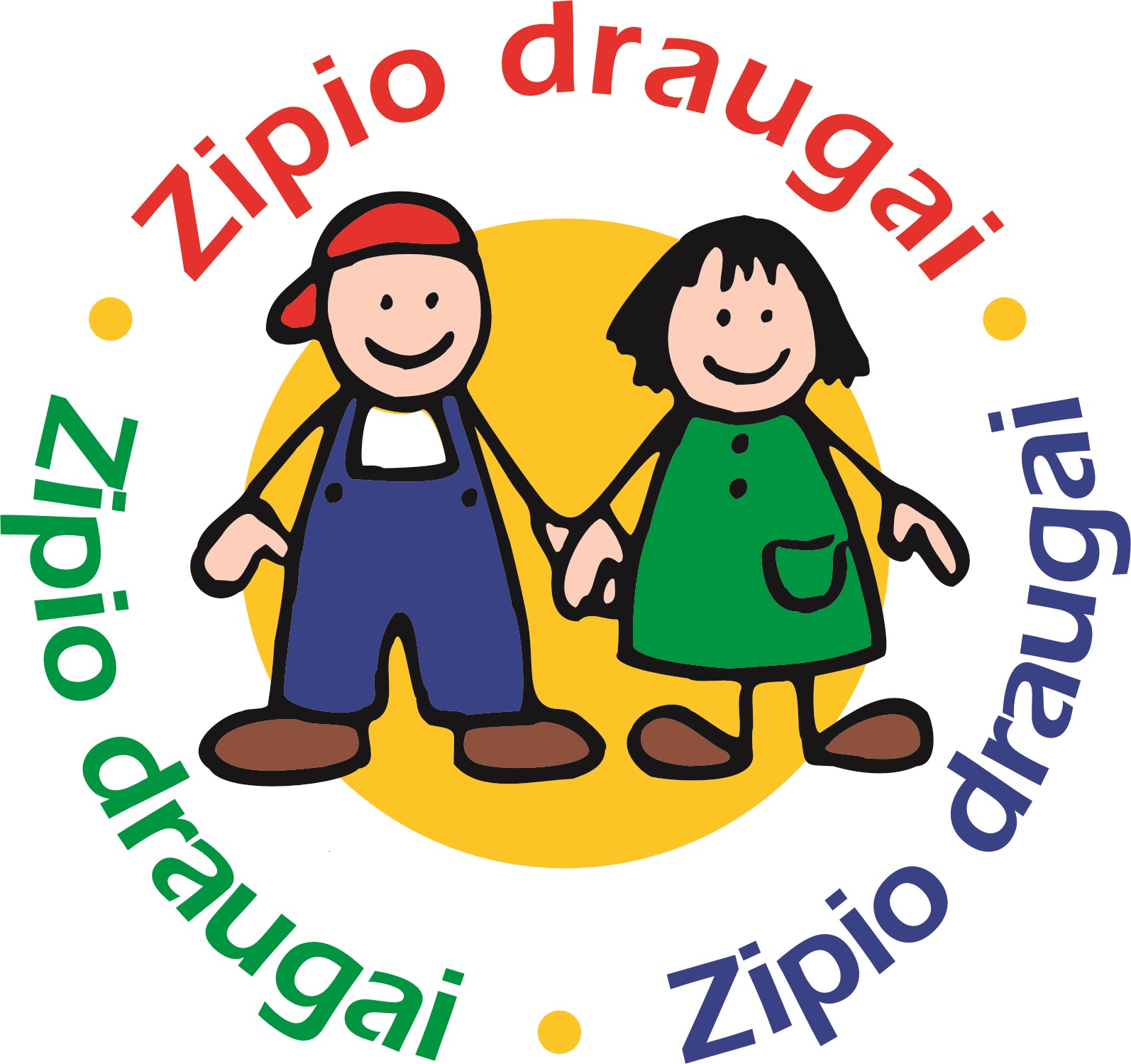 dalyvaujančios programoje „Zipio draugai“ 2022-2023 mokslo metaisVilniaus miesto savivaldybėVilniaus Birutės darželis		Vilniaus lopšelis darželis „Pakalnutė“	Vilniaus lopšelis -darželis „Voveraitė“ 	Vilniaus lopšelis-darželis „Aitvaras“	Vilniaus lopšelis-darželis „Atžalėlės“	Vilniaus lopšelis-darželis „Aušrelė“	Vilniaus lopšelis-darželis „Berželis“	Vilniaus lopšelis-darželis „Beržynėlis „	Vilniaus lopšelis-darželis „Bitutė“ 	Vilniaus lopšelis-darželis „Boružėlė“	Vilniaus lopšelis-darželis „Dainorėliai“	Vilniaus lopšelis-darželis „Drevinukas“	Vilniaus lopšelis-darželis „Drugelis“	Vilniaus lopšelis-darželis „Eglutė“	Vilniaus lopšelis-darželis „Gandriukas“	Vilniaus lopšelis-darželis „Gėlynas“	Vilniaus lopšelis-darželis „Gelvonėlis“	Vilniaus lopšelis-darželis „Geniukų kalvė“	Vilniaus lopšelis-darželis „Gervelė“	Vilniaus lopšelis-darželis „Giliukas“	Vilniaus lopšelis-darželis „Gilužis“	Vilniaus lopšelis-darželis „Gudrutis“ Vilniaus lopšelis-darželis „Jovarėlis“ Vilniaus lopšelis-darželis „Jurginėlis“	Vilniaus lopšelis-darželis „Justinukas“	Vilniaus lopšelis-darželis „Karuselė“	Vilniaus lopšelis-darželis „Kodėlčiukas“	Vilniaus lopšelis-darželis „Krivūlė“	Vilniaus lopšelis-darželis „Kūlverstukas“	Vilniaus lopšelis-darželis „Kurpaitė“	Vilniaus lopšelis-darželis „Malūnėlis“	Vilniaus lopšelis-darželis „Mažylis“	Vilniaus lopšelis-darželis „Medynėlis“	Vilniaus lopšelis-darželis „Molinukas“	Vilniaus lopšelis-darželis „Naminukas“	Vilniaus lopšelis-darželis „Nykštukas“	Vilniaus lopšelis-darželis „Ozas“		Vilniaus lopšelis-darželis „Pagrandukas“	Vilniaus lopšelis-darželis „Papartis“	Vilniaus lopšelis-darželis „Pasaka“  	Vilniaus lopšelis-darželis „Pasakaitė“	Vilniaus lopšelis-darželis „Pelėda“	Vilniaus lopšelis-darželis „Pelenė „	Vilniaus lopšelis-darželis „Pilaitukas“ 	Vilniaus lopšelis-darželis „Pipiras“		Vilniaus lopšelis-darželis „Prie pasakų parko“	Vilniaus lopšelis-darželis „Pumpurėlis“	Vilniaus lopšelis-darželis „Puriena“	Vilniaus lopšelis-darželis „Pušaitė“	Vilniaus lopšelis-darželis „Pušynėlis“ 	Vilniaus lopšelis-darželis „Raktelis“	Vilniaus lopšelis-darželis „Rūta“		Vilniaus lopšelis-darželis „Sadutė“	Vilniaus lopšelis-darželis „Sakalėlis“	Vilniaus lopšelis-darželis „Saulėgrąža“ 	Vilniaus lopšelis-darželis „Saulėtekis“	Vilniaus lopšelis-darželis „Skroblinukas“	Vilniaus lopšelis-darželis „Smalsučiai“	Vilniaus lopšelis-darželis „Strazdelis“	Vilniaus lopšelis-darželis „Sveikuolis“	Vilniaus lopšelis-darželis „Šermukšnėlė“	Vilniaus lopšelis-darželis „Šilelis“		Vilniaus lopšelis-darželis „Šypsena“	Vilniaus lopšelis-darželis „Švelnukas“ 	Vilniaus lopšelis-darželis „Užupiukas“	Vilniaus lopšelis-darželis „Vaidilutė“	Vilniaus lopšelis-darželis „Vandenis“	Vilniaus lopšelis-darželis „Varpelis“	Vilniaus lopšelis-darželis „Vėjelis“	Vilniaus lopšelis-darželis „Vėtrungė“	Vilniaus lopšelis-darželis „Vilnelė“	Vilniaus lopšelis-darželis „Viltenė“	Vilniaus lopšelis-darželis „Želmenėliai“	Vilniaus lopšelis-darželis „Žemyna“	Vilniaus lopšelis-darželis „Žemuogėlė „	Vilniaus lopšelis-darželis „Žibutė“		Vilniaus „Žilvinėlio“ lopšelis-darželis	Vilniaus lopšelis-darželis „Žilvitis“		Vilniaus lopšelis-darželis „Žiogelis“ 	Vilniaus lopšelis-darželis „Žirmūnėliai“	Vilniaus lopšelis-darželis „Žolynas“	Vilniaus lopšelis-darželis „Žvangutis“	Vilniaus Markučių lopšelis-darželis 	Vilniaus Santariškių lopšelis-darželis	Vilniaus Vilkpėdės lopšelis-darželis	Vilniaus Grigiškių lopšelis-darželis „Lokiuko giraitė“Vilniaus Grigiškių lopšelis-darželis „Pelėdžiukas“	Vilniaus Vaduvos darželis-mokykla	Vilniaus specialusis lopšelis-darželis „Čiauškutis“Lietuvos aklųjų ir silpnaregių ugdymo centras	Vilniaus Žaliakalnio mokykla-darželisVilniaus „Ateities“ mokyklaVilniaus Karaliaus Mindaugo mokyklaVilniaus Liepkalnio mokyklaVilniaus Volungės darželis - mokyklaVilniaus Pavilnio pagrindinė mokyklaVilniaus Antakalnio pradinė mokyklaVilniaus Jono Pauliaus II progimnazijaVilniaus „Ryto“ progimnazijaVilniaus Joachimo Lelevelio inžinerijos gimnazijaVilniaus Pranciškaus Skorinos gimnazijaVilniaus Santaros gimnazijaVilniaus Sausio 13-osios progimnazijaVilniaus Simono Konarskio gimnazijaVilniaus Vladislavo Sirokomlės gimnazijaVilniaus Trakų Vokės gimnazijaVIMS - International Meridian SchoolVDU Švietimo akademijos darželis „Mažųjų akademija“VšĮ Gedimino miesto mokyklaVšĮ „Baltupių darželis“VšĮ Bajorų vaikų lopšelis-darželis „Šypsenėlė“VšĮ „Melkio mokykla“VšĮ „Bamblys“VšĮ „Mamos delne“UAB MD LTUAB „Geresnė mokykla“ (pradinė mokykla „Žiniukas“)Vilniaus rajono savivaldybėVilniaus rajono Lavoriškių lopšelis-darželisVilniaus rajono Mickūnų vaikų lopšelis-darželisVilniaus rajono Nemenčinės vaikų darželisVilniaus rajono Nemėžio vaikų lopšelis-darželisVilniaus rajono Pagirių „Pelėdžiuko“ vaikų darželisVilniaus rajono Buivydiškių pradinė mokyklaVilniaus rajono Buivydiškių pagrindinė mokyklaVilniaus rajono Kyviškių pagrindinė mokyklaVilniaus rajono Riešės Šv. Faustinos Kovalskos pagrindinė mokyklaVilniaus rajono Sudervės Mariano Zdziechovskio pagrindinė m.Vilniaus rajono Bezdonių Julijaus Slovackio gimnazijaVilniaus rajono Eitminiškių gimnazijaVilniaus rajono Kalvelių „Aušros“ gimnazijaVilniaus rajono Kalvelių Stanislovo Moniuškos gimnazijaVilniaus rajono Lavoriškių gimnazijaVilniaus rajono Mickūnų gimnazijaVilniaus rajono Nemenčinės Gedimino gimnazijaVilniaus rajono Nemėžio Šv. Rapolo Kalinausko gimnazijaVilniaus rajono Rukainių gimnazijaVilniaus rajono Paberžės „Verdenės“ gimnazijaVilniaus rajono VšĮ „Vaikų dvarelis“Elektrėnų savivaldybėElektrėnų mokykla-darželis „Žiogelis“Elektrėnų vaikų lopšelis-darželis „Drugelis“Elektrėnų lopšelis-darželis „Pasaka“ Elektrėnų sav., Kietaviškių progimnazijaElektrėnų sav., Vievio Jurgio Milančiaus pradinė mokyklaElektrėnų sav., Vievio lopšelis-darželis „Eglutė“Šalčininkų rajono savivaldybėŠalčininkų lopšelis-darželis „Vyturėlis“Šalčininkų rajono Eišiškių lopšelis-darželis „Žiburėlis“Šalčininkų rajono Jašiūnų lopšelis-darželis „Žilvitis“Šalčininkų rajono Jašiūnų Mykolo Balinskio gimnazijaŠalčininkų rajono Kalesninkų Liudviko Narbuto gimnazijaŠalčininkų rajono Turgelių Povilo Ksavero Bžostovskio gimnazijaŠirvintų rajono savivaldybėŠirvintų lopšelis-darželis „Boružėlė“Širvintų pradinė mokyklaŠvenčionių rajono savivaldybėŠvenčionių lopšelis-darželis „Gandriukas“Švenčionių rajono Švenčionėlių lopšelis-darželis „Vyturėlis“Švenčionių rajono Pabradės „Ryto“ gimnazijaUkmergės rajono savivaldybėUkmergės lopšelis darželis „Saulutė“Ukmergės vaikų lopšelis-darželis „Nykštukas“Ukmergės vaikų lopšelis-darželis „Vaikystė“Ukmergės rajono Veprių mokykla - DFCUkmergės „Ryto“ specialioji mokykla Ukmergės Pašilės progimnazijaUkmergės „Šilo“ progimnazijaTrakų rajono savivaldybėTrakų lopšelis-darželis „Ežerėlis“Trakų lopšelis-darželis „Obelėlė“Trakų rajono Lentvario lopšelis-darželis „Svajonėlė“ Trakų rajono Lentvario Motiejaus Šimelionio gimnazijaTrakų rajono Lentvario lopšeli-darželis „Šilas“Trakų rajono Rūdiškių vaikų lopšelis-darželis „Pasaka“Trakų rajono Senųjų Trakų Kęstučio pagrindinė m.